ПОЯСНЮВАЛЬНА ЗАПИСКА№ ПЗН-47801 від 02.12.2022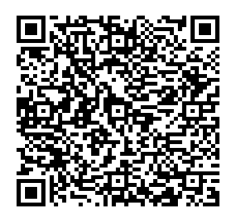 до проєкту рішення Київської міської ради:Про передачу ПРИВАТНОМУ АКЦІОНЕРНОМУ ТОВАРИСТВУ «БІАРС» в оренду земельної ділянки для будівництва і обслуговування багатоквартирного житлового будинку з об’єктами торгово-розважальної та ринкової інфраструктури на вул. Ольжича, 29 
у Шевченківському районі міста КиєваЮридична особа:*за даними Єдиного державного реєстру юридичних осіб, фізичних осіб- підприємців та громадських формуваньВідомості про земельну ділянку (кадастровий № 8000000000:91:122:0075).3. Обґрунтування прийняття рішення.Відповідно до Земельного кодексу України та Порядку набуття прав на землю із земель комунальної власності у місті Києві, затвердженого рішенням Київської міської ради 
від 20.04.2017 № 241/2463, Департаментом земельних ресурсів виконавчого органу Київської міської ради (Київської міської державної адміністрації) розроблено проєкт рішення Київської міської ради.4. Мета прийняття рішення.Метою прийняття рішення є забезпечення реалізації встановленого Земельним кодексом України права особи на оформлення права користування на землю.5. Особливі характеристики ділянки.Стан нормативно-правової бази у даній сфері правового регулювання.Загальні засади та порядок передачі земельних ділянок у власність чи користування зацікавленим особам визначено Земельним кодексом України та Порядком набуття прав на землю із земель комунальної власності у місті Києві, затвердженим рішенням Київської міської ради від 20.04.2017 № 241/2463.Фінансово-економічне обґрунтування.Реалізація рішення не потребує додаткових витрат міського бюджету.Відповідно до Податкового кодексу України, Закону України «Про оренду землі» та рішення Київської міської ради від 09.12.2021 № 3704/3745 «Про бюджет міста Києва на 2022 рік» орієнтовний розмір річної орендної плати складатиме: - (при умові коду виду використання цільового призначення - 11.02 (існуючий)): 613 636,16 грн 16 коп. (3 %);- (при умові коду виду використання цільового призначення - 02.10 (проєктний)):767 019 грн 61 коп. (3 %).Прогноз соціально-економічних та інших наслідків прийняття рішення.Наслідками прийняття розробленого проєкту рішення стане реалізація зацікавленою особою своїх прав щодо використання земельної ділянки.Доповідач: директор Департаменту земельних ресурсів Валентина ПЕЛИХ. Назва	ПРИВАТНЕ АКЦІОНЕРНЕ ТОВАРИСТВО «БІАРС» Перелік засновників (учасників) юридичної особи*Акціонери згідно реєстру акціонерів Кінцевий бенефіціарний   власник (контролер)*ТОВАРИСТВО З ОБМЕЖЕНОЮ ВІДПОВІДАЛЬНІСТЮ «КОМПАНІЯ З УПРАВЛІННЯ АКТИВАМИ «МТІР ЕССЕТ МЕНЕДЖМЕНТ» (ПАЙОВИЙ ЗАКРИТИЙ НЕДИВЕРСИФІКОВАНИЙ ВЕНЧУРНИЙ ІНВЕСТИЦІЙНИЙ ФОНД «ГРАНД ПРЕМ''ЄР»)Реєстраційний номер:від 30.11.2022 № 408392460Місце розташування (адреса)м. Київ, р-н Шевченківський, вул. Ольжича, 29Площа1,0492 га Вид та термін користуванняоренда на 5 років Категорія земель (існуюча)Землі промисловості, транспорту, електронних комунікацій, енергетики, оборони та іншого призначенняЦільове призначення (існуюче)11.02 для розміщення та експлуатації основних, підсобних і допоміжних будівель і споруд підприємств переробної, машинобудівної та іншої промисловості  (для експлуатації та обслуговування адміністративних будівель і виробничої бази)Нормативна грошова оцінка 
(за попереднім розрахунком*) 20 454 538 грн 53 коп. (при умові коду виду цільового призначення - 11.02 (існуючий))Категорія земель (існуюча)Землі житлової та громадської забудовиЦільове призначення (проєктне)02.10 для будівництва і обслуговування багатоквартирного житлового будинку з об’єктами торгово-розважальної та ринкової інфраструктури (для будівництва багатофункціонального житлового комплексу з вбудовано-прибудованими приміщеннями соціально-побутового призначення та паркінгом, експлуатації та обслуговування багатофункціонального житлового комплексу)Нормативна грошова оцінка 
(за попереднім розрахунком*) 25 567 320 грн 26 коп. (при умові коду виду використання цільового призначення - 02.10 (проєктний))*Наведені розрахунки нормативної грошової оцінки не є остаточними і будуть уточнені відповідно до вимог чинного законодавства при оформленні права на земельну ділянку.*Наведені розрахунки нормативної грошової оцінки не є остаточними і будуть уточнені відповідно до вимог чинного законодавства при оформленні права на земельну ділянку. Наявність будівель і споруд   на ділянці:На земельній ділянці розташований майновий комплекс загальною площею 3710,6 кв. м, який перебуває у приватній власності ПРИВАТНОГО АКЦІОНЕРНОГО ТОВАРИСТВА «БІАРС» право власності зареєстровано у Державному реєстрі речових прав на нерухоме майно 12.03.2014, номер запису про право власності 5207709) (інформація з Державного реєстру речових прав на нерухоме майно від 02.12.2022 № 316599571).Згідно з листом ПРИВАТНОГО АКЦІОНЕРНОГО ТОВАРИСТВА «БІАРС» від 11.11.2022 на земельній ділянці встановлено тимчасову кам’яну споруду господарським способом за власні кошти, яка може бути демонтована в припинення необхідності її використання.Нерухоме майно інших юридичних або фізичних осіб на земельній ділянці відсутнє.  Наявність ДПТ:Детальний план території відсутній. Функціональне призначення   згідно з Генпланом:Відповідно до Генерального плану міста Києва, затвердженого рішенням Київської міської ради                  від 28.03.2002 № 370/1804, земельна ділянка за функціональним призначенням належить частково до території багатоповерхової житлової забудови, частково до території вулиць і доріг (витяг 
з містобудівного кадастру від 30.08.2022 
№ 1664/0/12-53/12-03-2022). Правовий режим:Земельна ділянка належить до земель комунальної власності територіальної громади міста Києва, право власності зареєстровано у Державному реєстрі речових прав на нерухоме майно 01.03.2016, номер запису про право власності 13511972) (інформація з Державного реєстру речових прав на нерухоме майно від 02.12.2022  
№ 316599175). Розташування в зеленій зоні:Земельна ділянка не входить до зеленої зони. Інші особливості:Частина земельної ділянки розташована в межах червоних ліній.Земельна ділянка площею 1,0492 га (кадастровий номер 8000000000:91:122:0075) на підставі рішення Київської міської ради від 11.07.2002 № 119/119 передана в оренду на 5 років акціонерному товариству закритого типу «БІАРС» для експлуатації та обслуговування адміністративних будівель і виробничої бази (договір оренди земельної ділянки від 13.04.2006 № 91-6-00559).На підставі витягу з протоколу № 18 засідання постійної комісії Київської міської ради з питань містобудування, архітектури та землекористування 
від 21.07.2015 договір оренди земельної ділянки поновлено на 5 років (договір про поновлення договору оренди земельної ділянки від 01.03.2016 № 636).Термін дії оренди земельної ділянки закінчився 01.03.2021.Пунктом 4.10 пункту 4 проєкту рішення запропоновано з урахуванням існуючої судової практики (постанови Верховного Cуду від 18.06.2020 у справі 
№ 925/449/19,       від 27.01.2021 у справі № 630/269/16, 
від 10.02.2021 у справі № 200/8930/18) зобов’язати землекористувача сплатити безпідставно збереженні кошти за користування земельною ділянкою без правовстановлюючих документів підставі статті 1212 Цивільного кодексу України згідно з розрахунком Департаменту земельних ресурсів виконавчого органу Київської міської ради (Київської міської державної адміністрації).Зважаючи на положення статей 9, 122 Земельного кодексу України та пункту 34 частини першої статті 26 Закону України «Про місцеве самоврядування в Україні» (щодо обов’язковості розгляду питань землекористування на пленарних засіданнях) вказаний проєкт рішення направляється для подальшого розгляду Київською міською радою.Директор Департаменту земельних ресурсівВалентина ПЕЛИХ